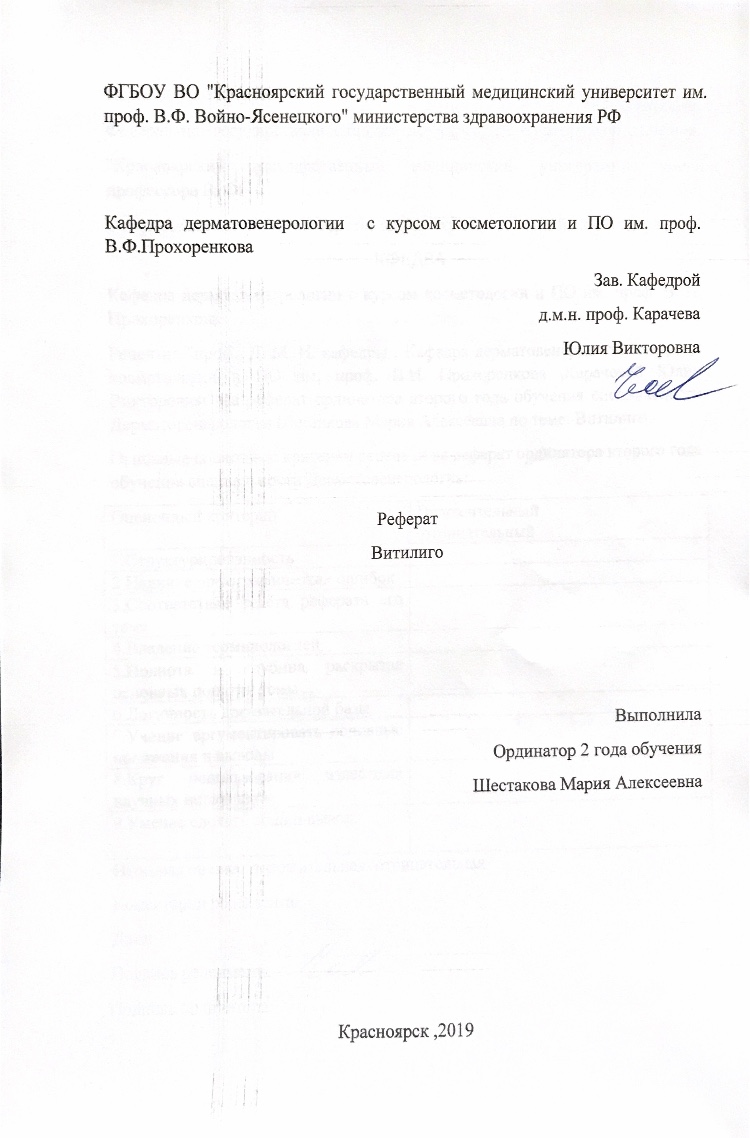 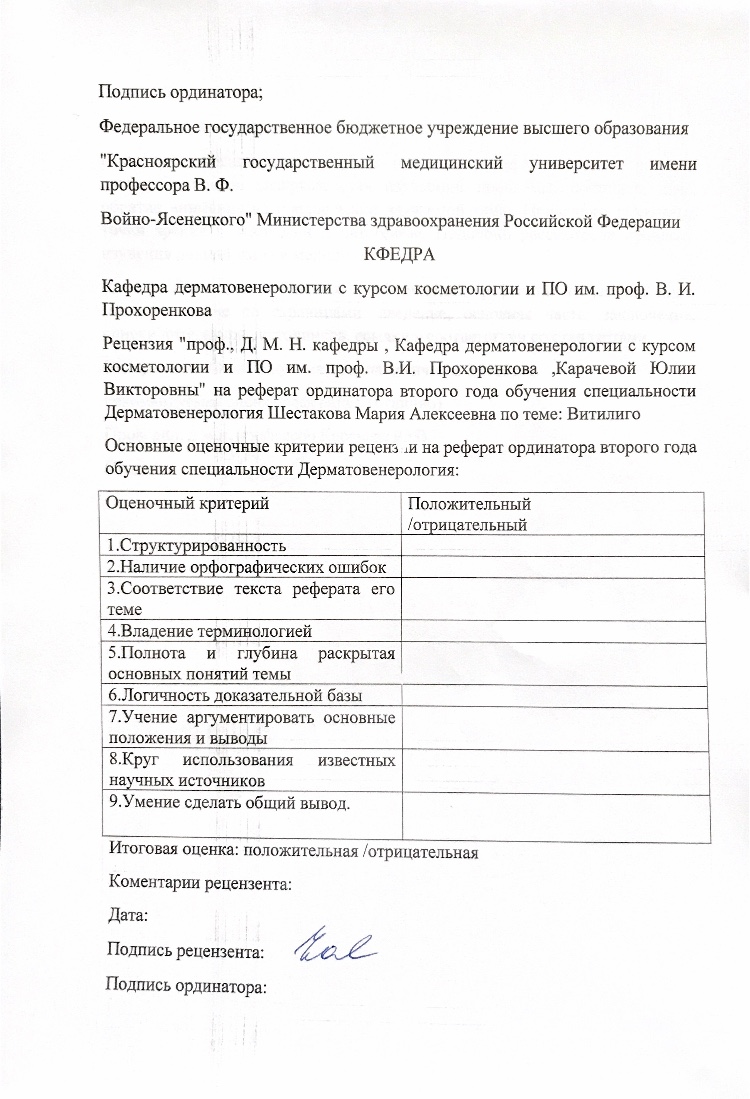 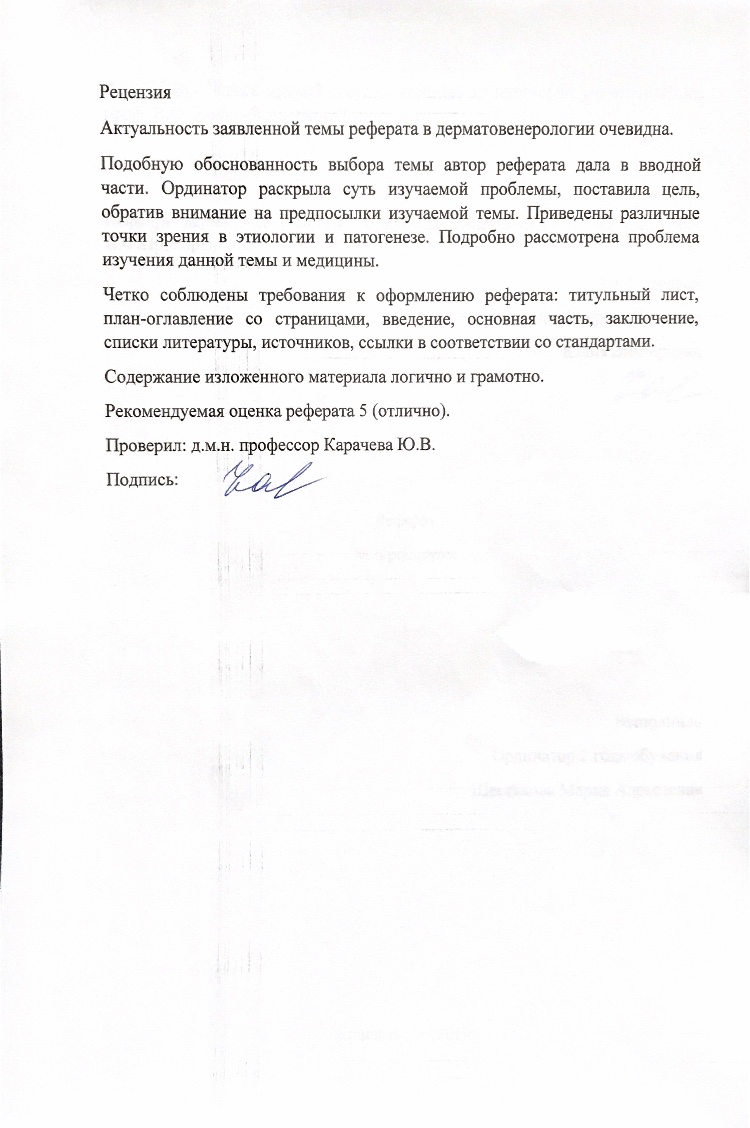 Оглавление:Термины и определения................................................................................5Клиническая картина.....................................................................................6Диагностика....................................................................................................6Лечение............................................................................................................8Профилактика и диспансерное наблюдение...............................................11Критерии оценки качества медицинской помощи.....................................11Список литературы........................................................................................12Термины и определенияВитилиго – хроническое заболевание неизвестной этиологии, характеризующееся появлением на различных участках тела депигментированных пятен и обесцвеченных волос вследствие разрушения и уменьшения количества меланоцитов в коже.Витилиго – хроническое заболевание неизвестной этиологии, характеризующееся появлением на различных участках тела депигментированных пятен и обесцвеченных волос вследствие разрушения и уменьшения количества меланоцитов в коже.Этиология и патогенез Этиология витилиго не выяснена. Существует несколько гипотез патогенеза заболевания – генетическая, аутоиммунная, нейрогуморальная, окислительного стресса, меланоциторрагии, аутоцитотоксическая, конвергентная.По мнению большинства экспертов, ведущее значение в повреждении меланоцитов и нарушении процессов меланогенеза в коже больных витилиго придаётся аутоиммунным механизмам. ЭпидемиологияРаспространенность витилиго в общей популяции составляет от 0,5 до 2%; распространенность заболевания среди детей и подростков не отличается от распространенности среди взрослого населения . КлассификацияНесегментарное витилиго:генерализованное витилиго;акрофациальное витилиго;универсальное витилиго;смешанное витилиго (сочетание несегментарного и сегментарного витилиго);витилиго слизистых оболочек (наличие более одного очага поражения);редкие варианты.Сегментарное витилиго:унисегментарное витилиго;бисегментарное витилиго;плюрисегментарное витилиго.Недетерминированное/неклассифицированное витилиго:фокальное витилиго;витилиго слизистых оболочек (наличие одного очага поражения).Клиническая картинаВ типичных случаях на коже, реже – на слизистых оболочках, появляются одиночные или множественные депигментированные пятна молочно-белого цвета, разной формы и величины, имеющие четкие границы. Пятна нередко возникают на месте травматизации кожи (феномен Кебнера), склонны к периферическому росту и слиянию. В очагах депигментации могут наблюдаться участки остаточной пигментации, реже – гиперпигментации кожи, особенно выраженной по периферии очагов.Очаги витилиго обычно возникают на коже век, периорбитальных областей, шеи, подмышечных впадин, туловища, локтевых суставов, предплечий, тыльной поверхности кистей, половых органов, промежности, коленных и голеностопных суставов, голеней, тыльной поверхности стоп. Иногда они сочетаются с одним или несколькими гало-невусами (пигментными невусами с депигментированным ореолом).У части больных в очагах депигментации наблюдаются обесцвеченные волосы (в области роста ресниц и бровей, реже - на голове, в подмышечных впадинах, на лобке и других участках тела). В отдельных случаях в очагах депигментации развивается эритема и шелушение кожи. В редких случаях поражаются слизистые оболочки.   Диагностика Жалобы и анамнез Больные витилиго предъявляют жалобы на наличие ограниченных или распространенных белых пятен на коже и/или слизистых оболочках. В отдельных случаях появление белых пятен может сопровождаться зудом.Провоцирующими факторами развития заболевания являются  солнечные ожоги, травмы, психоэмоциональное перенапряжение. Физикальное обследованиеОбъективные клинические проявления витилиго, выявляемые при физикальном обследовании, описаны в разделе «Клиническая картина».Лабораторная диагностикаРекомендуется проведение клинического анализа крови, клинического анализа мочи и биохимического анализа крови (определение уровня глюкозы, показателей функции печени и почек) для исключения сопутствующей соматической патологии и выявления противопоказаний к проведению фототерапии.Уровень убедительности рекомендаций D (уровень достоверности доказательств – 4)Рекомендуется исследование в сыворотке крови уровня ТТГ, антител к тиреоглобулину и тиреоидной пероксидазе с целью выявления аутоиммунных заболеваний щитовидной железы.Уровень убедительности рекомендаций D (уровень достоверности доказательств – 4)Рекомендуется исследование содержания в крови других антител (антинуклеарных антител, антител к париетальным клеткам желудка и др.) с целью выявления сопутствующей аутоиммунной патологии.Уровень убедительности рекомендаций D (уровень достоверности доказательств – 4)Рекомендуется гистологическое исследование биоптатов кожи в случаях, когда диагноз не ясен и клинически невозможно определить вариант дисхромии кожи.    Уровень убедительности рекомендаций D (уровень достоверности доказательств – 4) Инструментальная диагностикаРекомендуется осмотр кожи с использованием лампы Вуда для более четкой визуализации очагов витилиго и проведения дифференциальной диагностики с другими дисхромиями кожи.Уровень убедительности рекомендаций D (уровень достоверности доказательств – 4) Иная диагностикаРекомендуется консультация врача-терапевта (врача-педиатра), врача-эндокринолога, врача-офтальмолога и врача-акушера-гинеколога для исключения противопоказаний к проведению фототерапии и ПУВА-терапии.Уровень убедительности рекомендаций D (уровень достоверности доказательств – 4) Лечение Консервативное лечениеРекомендуется назначение наружно одного из следующих топических глюкокортикостероидных препаратов:метилпреднизолона ацепонат, крем, мазь 1 раз в сутки в виде аппликаций.Уровень убедительности рекомендаций А (уровень достоверности доказательств 1++)илиалклометазона дипропионат  0,05%, крем, мазь 1 раз в сутки в виде аппликаций.Уровень убедительности рекомендаций А (уровень достоверности доказательств 1++)илибетаметазон**, крем, мазь 1 раз в сутки в виде аппликаций.Уровень убедительности рекомендаций А (уровень достоверности доказательств 1++)иликлобетазол, крем, мазь 1 раз в сутки в виде аппликаций.Уровень убедительности рекомендаций А (уровень достоверности доказательств 1++)Рекомендуется назначение наружно топических ингибиторов кальциневрина:такролимус** 0,1% мазь 2 раза в сутки в виде аппликаций в течение 3 месяцев и более.Уровень убедительности рекомендаций А (уровень достоверности доказательств 1+)илитакролимус** 0,03% мазь 2 раза в сутки в виде аппликаций в течение 3 месяцев и более.Уровень убедительности рекомендаций С (уровень достоверности доказательств 2+)илипимекролимус** 1% крем 2 раза в сутки в виде аппликаций в течение 3 месяцев и более.Уровень убедительности рекомендаций В (уровень достоверности доказательств 1+)Рекомендуется назначение узкополосной средневолновой ультрафиолетовой терапии с длиной волны 311 нм.Облучения начинают с дозы 0,1-0,25 Дж/см2, процедуры проводят с режимом 2-3 раза в неделю (но не 2 дня подряд). Каждую последующую процедуру разовую дозу увеличивают на 5-20% до появления слабой или умеренно выраженной эритемы, не сопровождающейся зудом или болезненными ощущениями. В дальнейшем при наличии эритемы разовую дозу оставляют постоянной, при отсутствии эритемы дозу увеличивают на 5-20%. На курс назначают от 20 до 100 процедур и более.Уровень убедительности рекомендаций А (уровень достоверности доказательств 1+)Рекомендуется назначение широкополосной средневолновой ультрафиолетовой терапии (син. селективная фототерапия, длина волны 280-320 нм) .Облучения начинают с дозы, равной 0,01-0,025 Дж/см2 или составляющей 25-30% от минимальной эритемной дозы. Последующие разовые дозы увеличивают через каждые 2-4 процедуры на - до появления слабой или умеренно выраженной эритемы, не сопровождающейся зудом или болезненными ощущениями, после чего дозу оставляют постоянной. Максимальная разовая доза варьирует от 0,1 до 0,59 Дж/см2. Процедуры проводят с режимом 2-3 раза в неделю. На курс назначают от 20 до 100 процедур и более.Уровень убедительности рекомендаций С (уровень достоверности доказательств  (2+)Рекомендуется назначение терапии ультрафиолетовым эксимерным лазерным излучением с длиной волны 308 нм.Облучения начинают с дозы, равной 50-100 мДж/см2, поскольку считается, что минимальная эритемная доза в очагах витилиго эквивалентна минимальной эритемной дозе (100 мДж/см2), регистрируемой у больных с I фототипом кожи. При локализации очагов витилиго на коже лица, шеи и подмышечных впадин начальная доза облучения составляет 50 мДж/см2 (0,5 минимальной эритемной дозы). При расположении очагов поражения на туловище или конечностях лечение начинают с разовой дозы 100 мДж/см2 (1 минимальная эритемная доза). Процедуры проводят с режимом 2 раза в неделю. Дозу облучения увеличивают каждую процедуру или каждую 2-ю процедуру на 25-100 мДж/см2 (0,25-1 минимальная эритемная доза) до появления слабой или умеренно выраженной эритемы, не сопровождающейся зудом или болезненными ощущениями. При последующих процедурах дозу оставляют постоянной или увеличивают на 25-50 мДж/см2 (0,25-0,5 минимальной эритемной дозы) в зависимости от наличия и интенсивности эритемы, а также индивидуальной переносимости пациентом лечения. На курс назначают от 20 до 60 процедур и более.Уровень убедительности рекомендаций В (уровень достоверности доказательств 1+)Рекомендуется назначение терапии ультрафиолетовым эксимерным монохроматическим светом с длиной волны 308 нм.В зависимости от локализации очагов депигментации начальная доза облучения составляет 0,05-0,2 Дж/см2 (50-70% минимальной эритемной дозы). Процедуры проводят с режимом 2 раза в неделю. Разовую дозу облучения увеличивают каждую процедуру или через 1-2 процедуры на 0,05-0,1 Дж/см2(на 10-40 % минимальной эритемной дозы) до появления слабой или умеренно выраженной эритемы, не сопровождающейся зудом или болезненными ощущениями, после чего оставляют постоянной. На курс назначают от 20 до 60 процедур и более.Уровень убедительности рекомендаций В (уровень достоверности доказательств 1+)Рекомендуется назначение ПУВА-терапии.Фотосенсибилизирующий препарат Амми большой плодов фурокумарины 0,8 мг/кг массы тела применяют перорально однократно за 2 часа до облучения длинноволновым ультрафиолетовым светом (длина волны 320-400 нм). Облучения начинают с дозы УФА, составляющей 25-50% от минимальной фототоксической дозы, или c 0,1-0,5 Дж/см2. Процедуры проводят 2-3 раза в неделю (но не 2 дня подряд). При отсутствии эритемы разовую дозу облучения увеличивают каждую вторую-третью процедуру на 10-20% или на 0,2-0,5 Дж/см2. При появлении слабо выраженной эритемы дозу оставляют постоянной. Максимальное значение разовой дозы облучения - 5 Дж/см2.ПУВА-терапию проводят в виде повторных курсов, состоящих из 15-25 процедур с интервалом 1-3 месяца или одного продолжительного курса, включающего 100 процедур и более.Уровень убедительности рекомендаций В (уровень достоверности доказательств 2++)Хирургическое лечениеНе применяется.Иное лечениеНе применяется.Профилактика и диспансерное наблюдениеБольным рекомендуется избегать стрессовых ситуаций, интенсивного солнечного облучения, травматизации кожи. При солнечной погоде необходимо защищать пораженную кожу от солнечных лучей солнцезащитными средствами.Критерии оценки качества медицинской помощиСписок литературы       1.Клинические рекомендации Российского общества дерматовенерологов и косметологов       2.Прошутинская Д.В., Харитонова Н.И., Волнухин В.А. Применение селективной фототерапии в лечении детей, больных витилиго. Вестник дерматологии и  венерологии 2004; 3:47-49.№№Критерии качестваУровень достоверности доказательствУровень убедительности доказательств1Выполнен общий (клинический) анализ крови4D2Выполнен анализ крови биохимический общетерапевтический4D3Выполнен общий (клинический) анализ мочи4D4Проведена узкополосная средневолновая ультрафиолетовая терапия с длиной волны 311 нм или широкополосная средневолновая ультрафиолетовая терапия с длиной волны 280-320 нм или ПУВА-терапия или лечение монохроматическим ультрафиолетовым светом с длиной волны 308 нм и/или терапия топическими глюкокортикостероидными препаратами или топическими ингибиторами кальциневрина1++, 1+, 2++, 2+A, B, C5Достигнуто частичное или полное восстановление пигментации в очагах поражения и/или прекращение прогрессирования заболевания4D